										Government House									        CANBERRA  ACT  2600										12 February 2015It is notified for general information that the Governor-General has approved the following Gallantry award for A Far East Prisoner of War, World War II:In recognition of bravery and courage as an Australian prisoner of war during World War II who died while escaping from Japanese forces or who were executed following recapture.COMMENDATION FOR GALLANTRYFor acts of gallantry in action while a prisoner of warAUSTRALIAN ARMYSergeant Clifford Edmond DANAHERBy His Excellency’s Command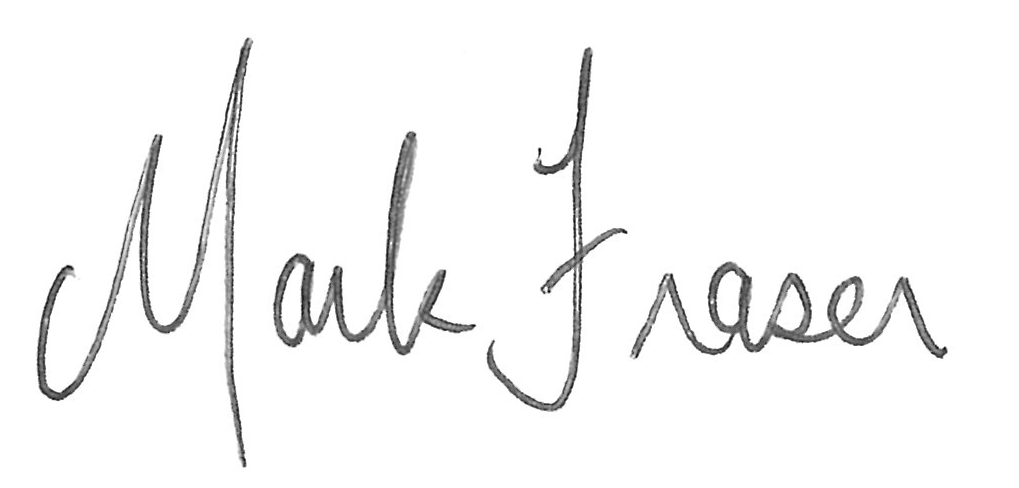 Mark Fraser LVO OAMOfficial Secretary to the Governor-General